lMADONAS NOVADA PAŠVALDĪBA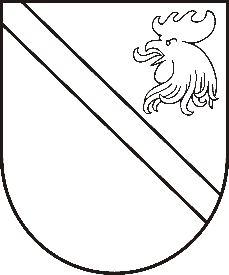 Reģ. Nr. 90000054572Saieta laukums 1, Madona, Madonas novads, LV-4801 t. 64860090, e-pasts: pasts@madona.lv ___________________________________________________________________________MADONAS NOVADA PAŠVALDĪBAS DOMESLĒMUMSMadonā2020.gada 30.aprīlī									       Nr.160									         (protokols Nr.9, 3.p.)Par zemes lietošanas mērķa noteikšanu daļai nekustamā īpašumā “Mācītājmuiža”, Praulienas pagastā, Madonas novadāMadonas novada pašvaldībā 2020. gada 6.aprīlī saņemts biedrības “Stūrakmens”, reģ. Nr.40008095264 iesniegums (reģistrēts Madonas novada pašvaldībā 06.04.2020 ar MNP/2.1.3.1/20/1150), ar lūgumu noteikt zemes vienības daļai nekustamajā īpašumā “Mācītājmuiža”, Praulienas pagasts, Madonas novads, kadastra apzīmējums 7086 010 0099, 0.6 ha platībā lietošanas mērķi un lietošanas mērķim piekrītošo zemes platību. Pamatojoties uz iesniegumu teritorijā tiek plānota sabiedrisko objektu apbūves teritorija.Nekustamajā īpašumā “Mācītājmuiža”, Praulienas pagasts, Madonas novads, kadastra apzīmējums 7086 010 0099 reģistrēts nekustamā īpašuma lietošanas mērķis (kods 0101)-zeme, uz kuras galvenā saimnieciskā darbība ir lauksaimniecība. Saskaņā ar spēkā esošiem 16.07.2013. Madonas novada saistošiem noteikumiem Nr.15 „Madonas novada teritorijas plānojuma 2013-2025.gadam Teritorijas izmantošanas un apbūves noteikumi un Grafiskā daļa ” daļā teritorijas atļautā izmantošana ir lauku zemes (L1) un pārējās mežu teritorijas (M2), kas nosaka ka ir iespējama teritorijas papildus izmantošana, kā publiskā apbūve.Līdz ar to paredzētā darbība atbilst Madonas novada teritorijas plānojumam.Pamatojoties uz „Nekustamā īpašuma valsts kadastra likuma” 9.panta pirmās daļas 1.punktu, MK noteikumiem nr.496 „Nekustamā īpašuma lietošanas mērķu klasifikācijas un nekustamā īpašuma lietošanas mērķu noteikšanas un maiņas kārtība” III.daļas 17.5.punktu un IV.daļas 35.punktu. Noklausījusies sniegto informāciju, atklāti balsojot: PAR – 15 (Agris Lungevičs, Zigfrīds Gora, Ivars Miķelsons, Andrejs Ceļapīters, Andris Dombrovskis, Antra Gotlaufa, Artūrs Grandāns, Gunārs Ikaunieks, Valda Kļaviņa, Valentīns Rakstiņš, Andris Sakne, Rihards Saulītis, Inese Strode, Aleksandrs Šrubs, Kaspars Udrass), PRET – NAV, ATTURAS – NAV,  Madonas novada pašvaldības dome NOLEMJ: “Mācītājmuiža”, Praulienas pagasts, Madonas novads, kadastra apzīmējums 7086 010 0099, 0.6 ha platībā, noteikt nekustamā īpašuma lietošanas mērķi - pārējo sabiedriskās nozīmes objektu apbūve (kods 0908), atbilstoši grafiskajam pielikumam (Pielikums Nr.1). Lēmums stājas spēkā saskaņā ar Administratīvā procesa likuma 70.panta 1., 2.daļu. Lēmumu var apstrīdēt Madonas novada pašvaldības Administratīvo aktu strīdus komisijā (Saieta laukumā 1, Madonā, Madonas novadā, LV-4801) viena mēneša laikā no tā spēkā stāšanās dienas.Domes priekšsēdētājs								          A.LungevičsR.Vucāne 20228813